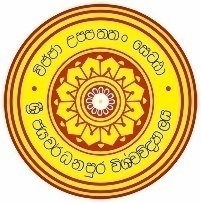 UNIVERSITY OF SRI JAYEWARDENEPURAApplication forAdvanced Certificate Course in Data Analysis for Social Scientists offered by theDepartment of Social StatisticsPART A - PERSONAL INFORMATIONPART B - EDUCATIONAL QUALIFICATIONS                                                                                   1. EDUCATIONAL QUALIFICATIONS (Attach Copies of Certificates)1.1 GCE (O/L)	1.2 GCE A/L2. OTHER QUALIFICATIONS (Attach Copies of Certificates and Relevant Documents)3. WORK EXPERIENCE4. SELF ASSESSMENT OF LANGUAGE PROFICIENCY FINANCIAL ASSISTANCEGIVE NAMES AND CONTACT DETAILS OF REFEREESI certify that the above information is true and correct. I understand that misrepresentation in the application will cause the rejection of application or revoking acceptance for admission at any stage.Date: ……………………..…	…………………………….……	Signature of ApplicantCompleted application along with 3” x 2” size two color photographs of the applicant, relevant certificates and payment receipted copy should be mailed to the following address. (Please mention as ‘Advanced Certificate Course in Data Analysis for Social Scientists’ on the top of the envelop.)Department of Social StatisticsFaculty of Humanities and Social SciencesUniversity of Sri JayewardenepuraGangodawilaNugegodaName in Full(Use block capitals)Last NameName in Full(Use block capitals)Last NameName in Full(Use block capitals)Other Name/sName in Full(Use block capitals)Other Name/sName in Full(Use block capitals)Other Name/sName with initialsName with initialsAddress for CommunicationAddress for CommunicationAddress for CommunicationAddress for CommunicationPermanent Address  (If different from above)Permanent Address  (If different from above)Permanent Address  (If different from above)Official Address(If, employed)Official Address(If, employed)E-Mail AddressEmployment/PositionTelephoneHomeMarriedGenderGenderGenderGenderGenderGenderGenderMMMFFTelephoneOfficeSingleGenderGenderGenderGenderGenderGenderGenderTelephoneMobileDate of BirthDDDDMMMMMMMMMMYYYYYYYYYYYYYYYYYYYYYYYYYYYYYYYYNIC NoDate of BirthPassport No(If relevant)Age at the closing dateSubjectsGradeSubjectsGrade1.1.2.2.3.3.4.4.5.6.7.8.9.10.InstitutionCourse DurationField of Study/ TrainingQualification1.2.3.OrganizationFromToPosition Nature of Work1.2.3.4.4.1 SinhalaVery goodGoodFairWeakReadingWritingConversation4.2 EnglishVery goodGoodFairWeakReadingWritingConversation4.3 Other………………………Very goodGoodFairWeakReadingWritingConversationSelf-FundedSponsoredGrantOther (Specify)How do you plan to finance your Diploma Course?If sponsored by whom?If Grant, give Grant name, total amountIf other - indicate1. 2. Use this space to attach your bank payment receipt or copy of it.